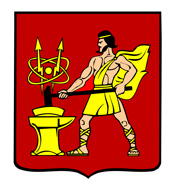 АДМИНИСТРАЦИЯ  ГОРОДСКОГО ОКРУГА ЭЛЕКТРОСТАЛЬМОСКОВСКОЙ   ОБЛАСТИПОСТАНОВЛЕНИЕ  _____06.07.2020____ № ____419/7______О внесении изменений в административный регламент  предоставления муниципальной услуги «Прием заявлений, постановка на учет и направление детей в образовательные организации, реализующие образовательную программу дошкольного образования, расположенные на территории городского округа Электросталь Московской области»В соответствии с  Семейным  кодексом Российской Федерации, федеральными законами от 06.10.2003 № 131-ФЗ «Об  общих принципах организации местного самоуправления в Российской Федерации», от 27.07.2010 № 210-ФЗ «Об организации предоставления государственных и муниципальных услуг», от 29.12.2012 № 273-ФЗ «Об образовании в Российской Федерации», постановлением Администрации городского округа Электросталь  Московской области  от 18.05.2018 №418/5 «О разработке и утверждении административных регламентов исполнения муниципальных функций и административных регламентов предоставления муниципальных услуг в городском округе Электросталь Московской области», в целях оптимизации процесса оказания государственных (муниципальных) услуг, Администрация городского округа Электросталь Московской области ПОСТАНОВЛЯЕТ:1. Внести в административный регламент предоставления муниципальной услуги «Прием заявлений, постановка на учет и направление детей в образовательные организации, реализующие образовательную программу дошкольного образования, расположенные на территории городского округа Электросталь Московской области», утвержденный постановлением Администрации городского округа Электросталь Московской области от 30.05.2019 № 373/5, (далее- регламент) следующие изменения:1.1. Пункт 2.5. регламента  изложить в следующей редакции: «2.5. Администрация может принимать решения о предоставлении преимущественного права устройства в ДОО детям отдельных категорий граждан: - усыновленным детям, а также детям, переданным на воспитание в приемные и патронатные семьи;- детям из неполных семей, находящихся в трудной жизненной ситуации, при предоставлении соответствующих документов; - детям работников муниципальных дошкольных образовательных организаций, педагогов муниципальных общеобразовательных учреждений, расположенных на территории городского округа Электросталь Московской области;- детям, проживающим в одной семье и имеющим общее место жительства, родные братья и сестры которых уже посещают дошкольные группы выбранного образовательного учреждения.».1.2. Пункт 10.1.11. регламента  изложить в следующей редакции: «10.1.11. В случае наличия у Заявителя преимущественного права получения Муниципальной услуги Заявителем (представителем Заявителя) предоставляются следующие документы:- справка с места работы сотрудника муниципального дошкольного образовательного учреждения;- справка с места работы педагога муниципального общеобразовательного учреждения;- свидетельство о рождении ребенка, в котором отсутствует запись об отце, или справка из органа записи актов гражданского состояния о том, что запись об отце внесена по указанию матери;- документ органа опеки и попечительства о назначении опекуна или попечителя, о передаче на воспитание в приемные и патронатные семьи;- справка, выданная органом социальной защиты населения по месту регистрации, о признании семьи малоимущей;- справка  образовательного учреждения о том, что один из детей является его
воспитанником.».2. Опубликовать настоящее постановление в газете «Официальный вестник» и разместить на официальном сайте городского округа Электросталь Московской области  www.electrostal.ru.3.Источником финансирования расходов размещения в средствах массовой информации данного постановления принять денежные средства, предусмотренные в бюджете городского округа Электросталь Московской области по подразделу 0113 «Другие общегосударственные вопросы» раздела 0100.4.Настоящее постановление вступает в силу после его официального опубликования.5. Контроль за выполнением настоящего постановления возложить на начальника Управления образования Администрации городского округа Электросталь Московской области  Митькину Е.И..Временно исполняющий полномочияГлавы городского округа                                                                                       И.Ю. ВолковаРассылка: Кокуновой М.Ю., Вишневой Э.В.,  Митькиной Е.И. - 3, МФЦ, Захарчуку П.Г., ООО «ЭЛКОД», в регистр муниципальных  нормативных правовых актов, прокуратуре, в дело.Проект представил:Начальник Управления образованияАдминистрации городского округа Электросталь Московской области______________________________			 Е. И. Митькина «____»____________________2020 г.			Проект согласовали:Заместитель Главы Администрации городского округа Электросталь Московской области ______________________________ 			М.Ю.Кокунова«_____» __________________2020 г.Начальник управления по кадровойполитике и общим вопросамАдминистрации городского округа Электросталь Московской области ________________________________			Э.В. Вишнева«____»____________________2020 г.Начальник правового управленияАдминистрации городского округа Электросталь Московской области ________________________________			Е.А. Светлова«____»____________________2020 г.Исполнитель:Начальник информационно – аналитическогоотдела Управления образования Администрациигородского округа Электросталь Московской области ________________________________		           Н. А.Сухорукова«____» ____________________2020 г.тел.(8496) 57-1-99-16 